Monmouth County Vocational SchoolLicensed Practical Nursing BrochureMarch 26, 2020                             LPN Overview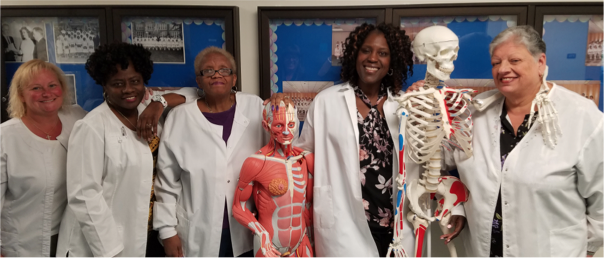 The MCVSD Practical Nursing Program started in 1958 and has graduated over 4,100 students.  For the past five years the passing rate for the Nursing Licensure Examination (NCLEX) has been over 90 %.  The course offers academic studies and clinical experiences to prepare students to meet the state requirements for licensure in New Jersey.  MCVSD LPN program is ranked 2nd in NJ behind a community college that offers a practical nurse program by the nursingschoolsalmanac.com.  MCVSD Practical Nursing Program is ranked third for Vocational Schools by practicalnursing.org (2020 Best LPN Programs in NJ)! These rankings are inclusive of 40 accredited schools throughout the state of New Jersey.  In 2020 MCVS Practical Nursing Program State Board has a Passing Rate is 96.67%. Classes are admitted each September for the 10.5 month program and on a rotating schedule for the 15 month program.  The next admission date for the 15 month program is November, 2020.Practical Nursing ProgramsThe MCVS Practical Nursing Program offers a 10.5 month and 15 month program. Both programs meet Monday through Friday from 7:30am - 2:30pm at the Neptune Annex and various clinical locations.  These programs are divided into three academic phases.Phase I:  Classroom and Clinical components include - Anatomy & Physiology, Microbiology, Nutrition, Personal & Professional Relationships, Basic Pharmacology,  Psychosocial Growth & Development, Fundamentals of Nursing and Vocational Aspects.Phase II:  Classroom and Clinical - Medical/Surgical Nursing I & II and Pharmacology I & II.Phase III:  Classroom & Clinical - Obstetrics, Pediatrics, Geriatrics and Psychiatric Nursing.Our Dedicated Nursing Instructors:Three full-time Instructors:Vanessa Munson, RN, MPAVictoria Law-Wright, RNC MPAKimberly Franzo, RN, MSNTwo per-diem Instructors/ Skills Lab Instructors:Sandra Pritchard, RN, MPARegina Torelli, RN, MSA Day in the Life of the 10.5 Month Program Instructor…PHASE IThe first 7 weeks is academic content that is nursing skills practice. Following the first 7 weeks the students begin their clinical rotation.7:30 - 10:30 AM - 	Anatomy and Physiology  Fundamentals ILecture/DVD/Demonstration/Skills Lab session (tests or quizzes will be done first)10:40 AM - 12:00 PM	Professional and Personal Relationship12:00 PM - 12:30 PM	Lunch12:30 PM - 2:00 PM	Basic Pharmacology & Medical Terminology2:00 PM - 2:30 PM	Review tests and or quizzes...question and answer session for student                                             concerns. Instructors prepare and organize for the next day			as to maintain consistency.Clinical:		Phase 1 clinical starts after 7 week, this is done in an effort to make       sure we are taking competent and safe students into the clinical facility. Also to assure all required physicals and legal documentation are completed and sent to Meridian in a timely manner (although the students are requested in July during orientation to have all required documentation by the first day of school).			Instructors arrive to the clinical site between 6:45 am and 7:00 am			Early arrival of the instructors is done to prevent interrupting report	    between night and day shift nurses. Students arrive at 7:30 AM.			Clinical time is (7:30 AM to 10:30 AM) Academics:		Three  subjects are consecutively taught at one time.  When one of the 			shorter units/modules are completed, another one is begun (ex. Fundamentals 1, Microbiology, Medical Terminology, Personal& Professional Relationships, Nutrition, Psychosocial, Geriatrics, etc). Miscellaneous:	Conferencing students (grades, tardiness, absenteeism, professionalism)			Resources regarding homelessness, spousal abuse, financial difficulties,  			and any other situations that might arise. The adult program does nothave  a counselor or social worker to intervene in such matters.Tutoring when students request, especially if other methods instituted and were  not effective.PHASE 2 & 3			Phase 2 - Medical Surgical Nursing I, Pharmacology I, Medical Surgical 2 and 			Pharmacology 2			Phase 3 - Obstetrics, Psychiatric Nursing, Pediatrics and Geriatric Nursing.Clinical			Clinical for phases 2 & 3 consist of 3 days a week, with 2 days reserved for academics only. Clinical days start at 7:30 am to 10:30 am with the afternoon (11:30 AM - 2:30 PM) reserved for subject teaching and post-conference (discussion of the clinical experience). Instructors continue to arrive  at the clinical sites between 6:45 AM - 7:00 AM).     15 Month Program…The typical day for the 15 month program is similar to the 10 month program with additional independent study time built into the day.  The following is an example of a typical Monday:PHASE I - 20 weeksThe first 10 weeks consists of academic content and nursing skills practice. A typical day for the first 10 weeks is as follows:7:30 - 10:30 AM - 	Anatomy and Physiology  Fundamentals ILecture/DVD/Demonstration/Skills Lab session (tests or quizzes will be done first)10:45am - 12:30 PM	Professional and Personal Relationship12:30 PM - 1:00 PM	Lunch1:00 PM - 2:00 PM       Basic Pharmacology/Medical Terminology/Independent study2:00 PM - 2:30 PM	Review tests and or quizzes...question and answer session for student                                             concerns. Instructors prepare and organize for the next day			as to maintain consistency.Clinical:		Phase 1 clinical starts after 10 weeks, this is done in an effort to make       sure we are taking competent and safe students into the clinical facility. Also to assure all  required physicals and legal documentation are completed and sent to Meridian in a timely manner (although the students are requested in July during orientation to have all required documentation by the first day of school).			Instructors arrive to the clinical site between 6:45 am and 7:00 am			Early arrival of the instructors is done to prevent interrupting report	    Between night and day shift nurses. Students arrive at 7:30 AM.			Clinical time is (7:30 AM to 10:30 AM) Academics:		Usually the students are taught 2 subjects at the same time.			When shorter units/modules are completed, another one is begun (ex. Fundamentals 1, Microbiology, Medical Terminology, Professional& Professional Relationships, Nutrition, Psychosocial, Geriatrics. etc). Miscellaneous:	Conferencing students (grades, tardiness, absenteeism, professionalism)			Resources regarding homelessness, spousal abuse, financial difficulties,  			and any other situations that might arise. The adult program does nothave  a counselor or social worker to intervene in such matters.Tutoring when students request, especially if other methods instituted and PHASE 2 & 3			Phase 2 - Medical Surgical Nursing I, Pharmacology I, Medical Surgical 2 and 			Pharmacology 2			Phase 3 - Obstetrics, Psychiatric Nursing, Pediatrics and Geriatrics Clinical		Clinical for phases 2 & 3 consist of 3 days a week, with 2 days academics only. Clinical days start at 7:30 am to 10:30 am with the Afternoon (11:30 AM - 2:30 PM) reserved for subject teaching and post-conference (discussion of the clinical experience). Instructors continue to arrive  at the clinical sites between 6:45 AM - 7:00 AM).     Program Suggestions and Concerns Open Discussion.Developed March, 2020 by   K. Franzo, RN, MSN, V. Law-Wright, RNC, MPA & V. Munson, RN, CPM, MPA